会場案内図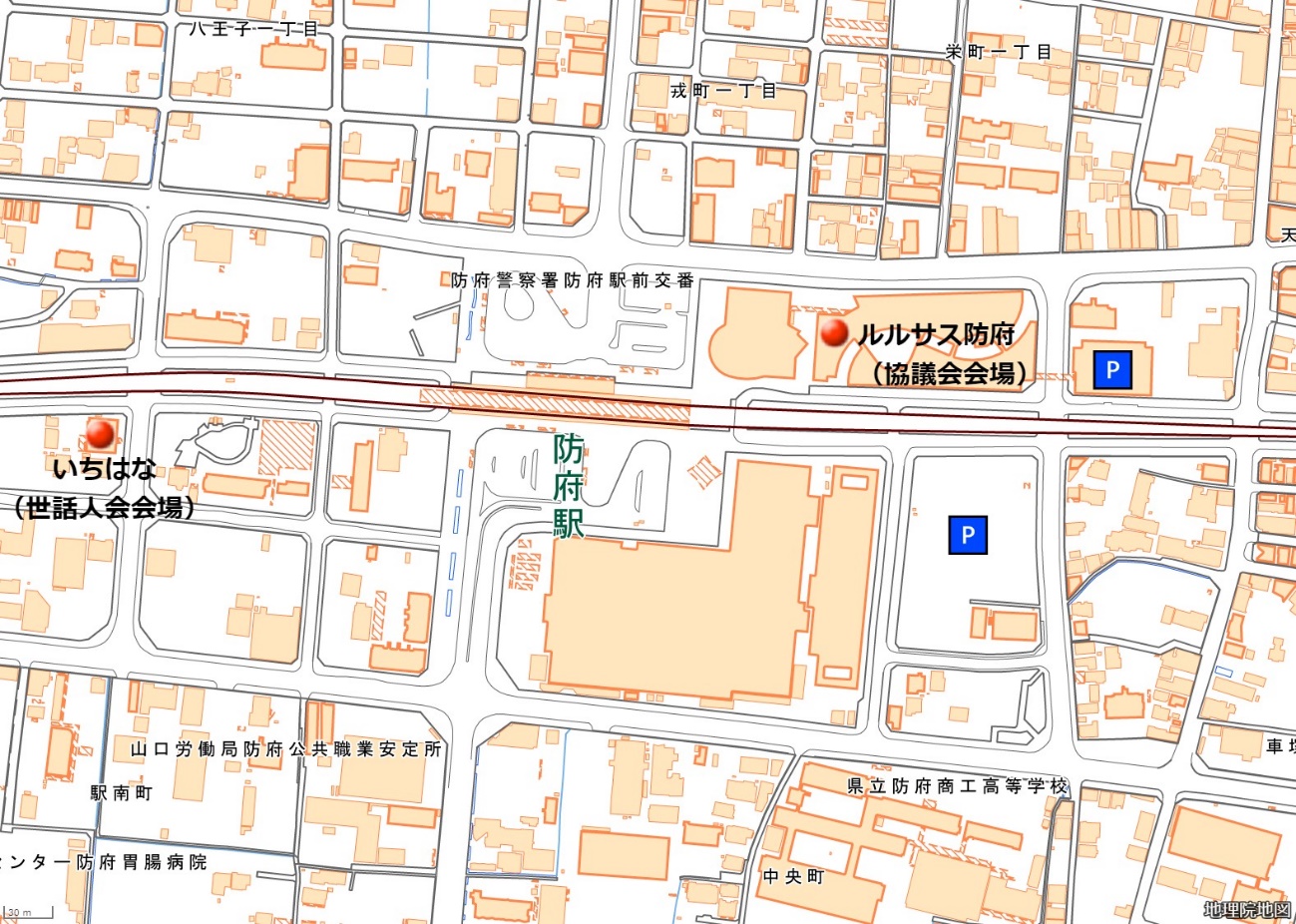 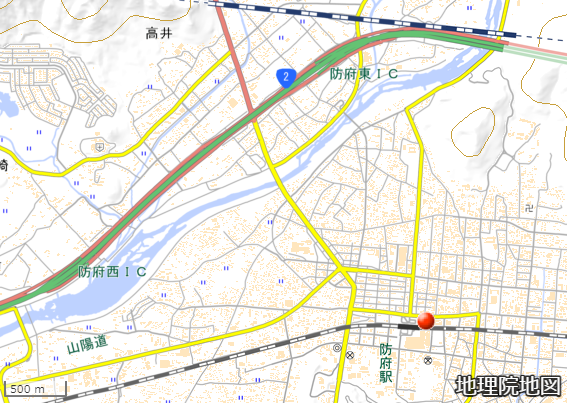 